Coding Step ILT Training OutlineThis outline contains 6 Lessons for a total of 120 training minutes. Lesson 1: Welcome – 10 minutesLesson 2: Introduction to the OWCI Process – 10 minutesLesson 3: Coding Basics – 10 minutesLesson 4: Coding Demos and Practice – 45 minutesLesson 5: Other Considerations - 35 minutesLesson 6: Questions and Closure - 10 minutesSlide 1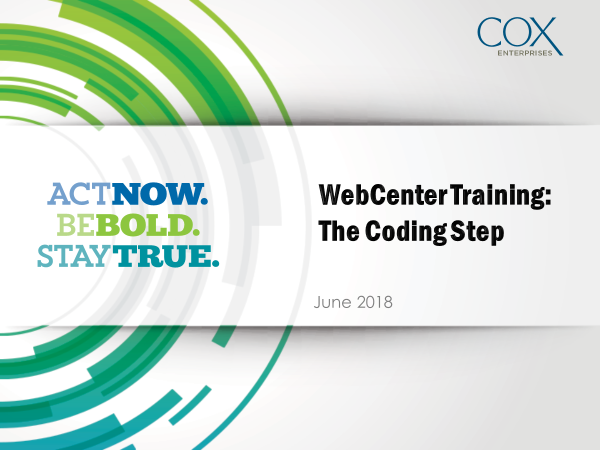 Pre-Lesson: Trainer1. Have PPT slide deck ready to go and projected: CODING (9 slides)2. Ensure all participant materials are readyTent cards and markersBINGO cards3 Flipcharts (Requests, I-285 and Agenda)Scenario cardsSmall prizes (candy bar, flash drive, etc.)3. Have flipcharts complete and hanging on the wallPre-Lesson: ParticipantsMaterials: Tent card and markers; BINGO Cards-Have participants fill out names on tent cards as they are getting seated into the training classroom. -Ensure each participant has a BINGO card and tell them to read it over and choose a square for introductions. Slide 2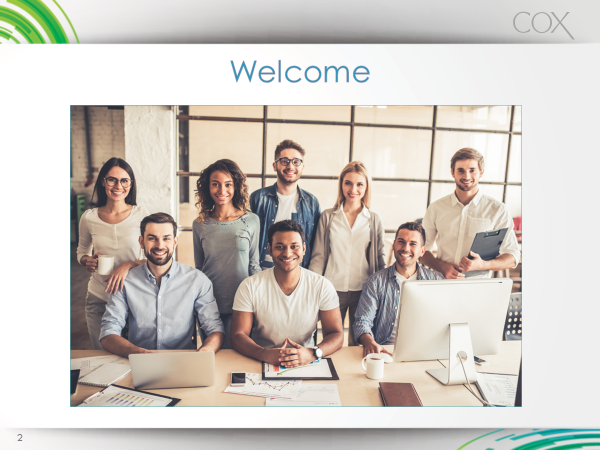 Talking PointsWelcome to the Oracle WebCenter Training ProgramIntroduce selfParticipants state names and fill in BINGO card slot of their choiceSlide 3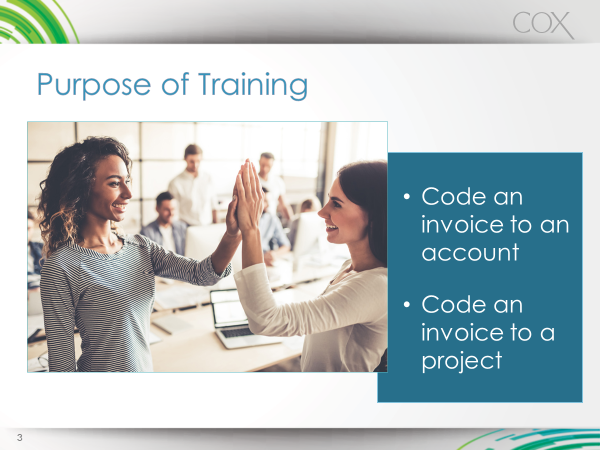 Talking PointsThe purpose of today’s training is to teach you a step you will be using in the OWC process. You will receive an overview of the entire process Your specific job means you will only really need to master the Coding Form stepYou will know if you are successful if you can code a project and code an account by the end of today’s training. FlipchartsAgenda, Requests, I-285Talking PointsThere are 3 wall-sized post it notes: Agenda, Requests, I-285.Agenda sheet shows today’s training agenda.The Requests sheet is where I will write any requests you have for the training, such as being shown a particular tool within the Coding application.I-285 is for questions or topics we need to address at a later point in time in the training or post-training. Just like when you’re on I-285, it may feel like it’s taking forever to get to where you need to go but we’ll get there eventually. Slide 4-Animated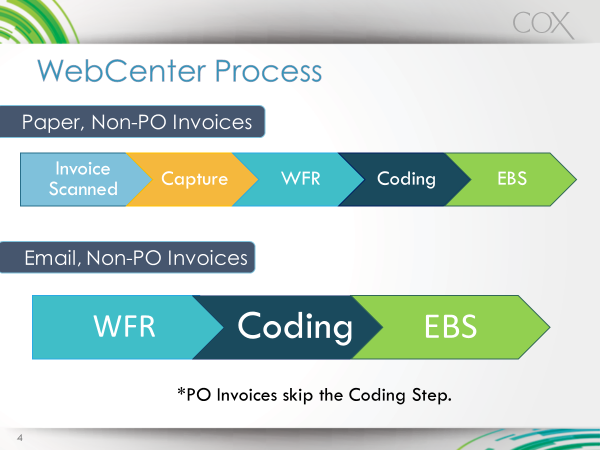 Talking PointsThe OWCI Process is a 2 or 3 step process depending on how invoices are received and also depending on the invoice type. Invoices are either PO Invoices Or Non-PO InvoicesToday’s training only covers one of the Coding step, which is for Non-PO invoices.  It’s important for you to understand how the entire process worksThis way, you can see how coding invoices falls into the big picture Slide 4: Animation 1 Paper, Non-PO invoices animation animates the stepsTalking PointsAll invoices need to make their way into the OWCI system electronically. Therefore, if an invoice is mailed via the postal service and is on paper, it will need to be scanned into an application called Capture. The Capture application extracts the information needed from the paper invoice and then sends it to the second step. Slide 4: Animation 2Email, Non-PO invoice animation animates the stepsTalking PointsAfter an invoice goes through the Capture step, it then proceeds to the second part of the step, the Web Forms Recognition (WFR) step. Sometimes people refer to this as the Verifier stepIn this step, the user must verify that the OWCI application captured the correct data from the invoiceIf an invoice is emailed, then the invoice skips the Capture step and goes straight to this step. If an invoice is a PO invoice, then it skips the Coding step and goes straight into Oracle E-Business Suite. If an invoice is NOT a PO invoice, then it goes to the Coding step in order to be correctly coded to either an account or to a project. This step is the step we will focus on for today’s training. After you complete coding an invoice, it then goes into Oracle EBS and the workflow ends.Slide 5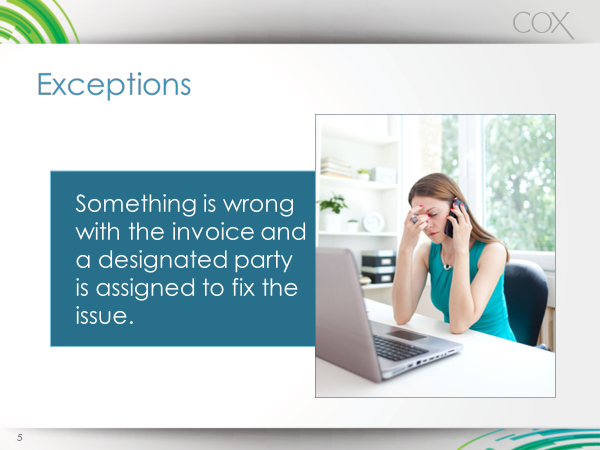 Talking PointsSometimes an invoice will have a problem which prevents a user from verifying information or from coding the invoice accurately. These invoices are called exceptions. Invoices are marked as Exceptions in the WFR step. Certain people are assigned to go into the Exceptions part of the application and fix the problems but that’s not part of the Coding step. When you reject an invoice, which will be covered later in the training, it DOES NOT go into the Exception queue. In fact, Coders will not have the ability to mark an invoice as an Exception. Slide 6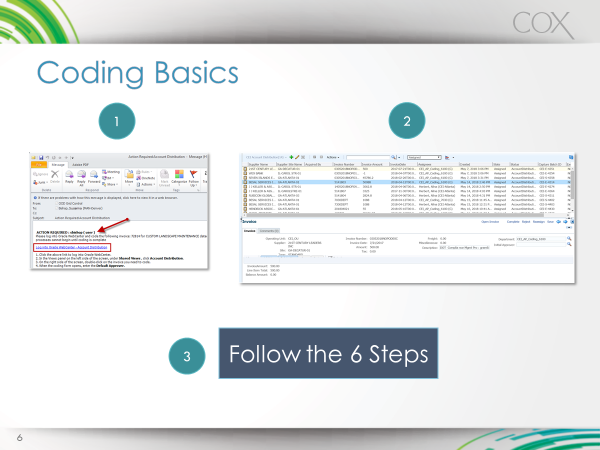 Talking PointsHere is the process of completing the coding of an invoice: Email notification: You will receive an email notification telling you that you have an invoice to codeThe email will be sent to you individually or to a group that’s assigned to code (similar to ImageNow, once someone in your group codes the invoice, the invoice is removed from everyone in the group’s queue.)You will double-click on an invoice in a list of invoices to codeYou will complete the 6 steps to Coding an invoiceWhen you code, you will either code to an Account or to a Project. The first time you log in, you will need to change your View settings to save time in the future. Demo: Access Coding Form and change view settingsThe trainer will log into the Coding application and demo for users how to change their view settings. *See Coding Reference Guide pages 4-8 for more details on how to demo this for participants.ExerciseUsers will log into the application and practice changing their View settings. Slide 7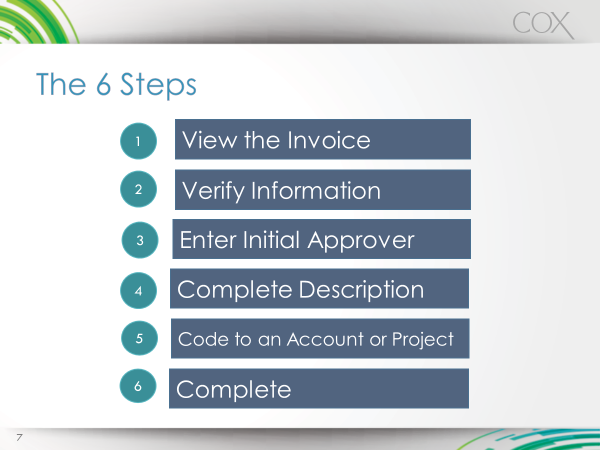 Talking PointsThere are 6 steps to coding an invoice, whether you code to an account or to a project. I will demo these steps for you and then you will practice them. Demo: Code to an AccountThe trainer will then show users how to code to an account. *See Coding Reference Guide pages 9-13 for more details on how to demo these steps for participants. Demo: Code to a ProjectThe trainer will demo for users how to code to a project. *See Coding Reference Guide pages 14-15 for more details on how to demo these steps for participants.ExercisesUser will complete two exercises: how to code to an account and how to code to a project. Slide 8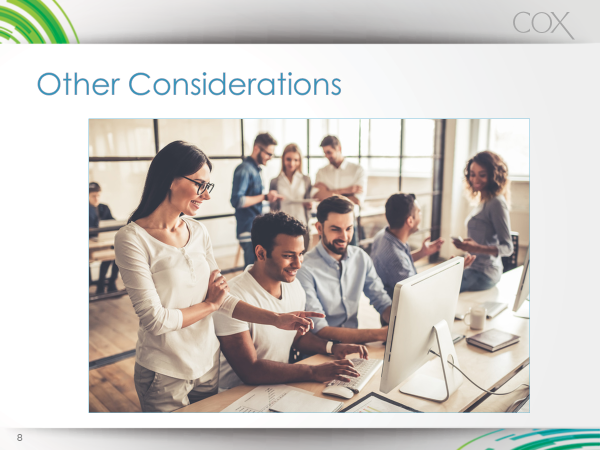 Talking PointsThe way we’ve practiced coding invoices thus far has been pretty straight-forward. However, there are times when the invoice you’re coding requires some additional actionsFor example, you may need to split charges. For example, there may be times when you want to copy and paste similar pieces of information from one line item to the next.Therefore, now we’re going to look at and practice some other invoice considerations.  Activity and Demo: Different Invoice ScenariosMaterials: Scenario Cards. In this activity, the trainer will present cards to the users. The users will pick a card and then read aloud the scenario. The trainer will then demo for users how to complete the action in the Coding Form. Scenarios include: Sorting Multiple ColumnsCopy and Paste Coding to Multiple LinesSplit Charges Between AccountsCombine Identical LinesReassign an Invoice to Another CoderReject an Invoice*See Coding Reference Guide pages 15-21 for more details on how to demo these skills for participants. ExercisesWorking in pairs or independently, users will practice completing each exercise demoed in the activity. Slide 9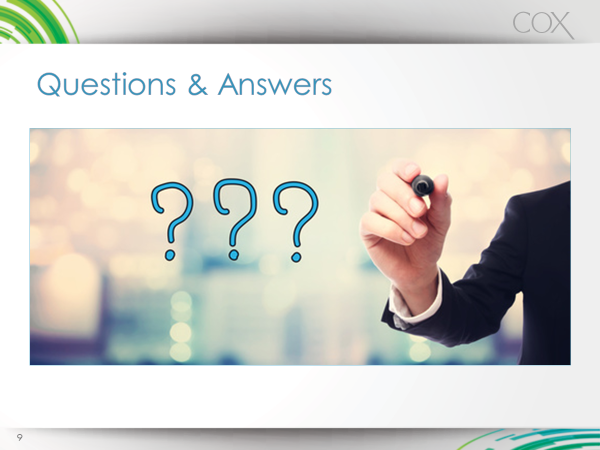 Talking PointsThe trainer will answer any outstanding questions or address any issues not completed from the Requests or I-285 sheet. The trainer will present a prize to the winner or winners of BINGO.  ActivityBINGO PrizesIn this activity, any users who have attained BINGO on their BINGO sheets will present their results to the group. Winners will receive a small prize. 